APSTIPRINUViesītes  novada pašvaldībasIepirkumu komisijas  priekšsēdētājs______________A. Žuks2017.gada 27.janvārīPublisko iepirkumu likumā nereglamentētā iepirkumaMēbeļu un aprīkojuma piegāde Viesītes jaunatnes iniciatīvu centramID nr. VNP 2017/N – 01 instrukcija Informācija par pasūtītājuIepirkuma metode Iepirkums tiek organizēts atbilstīgi novada domes 2017.gada 18.janvārī apstiprinātajiem noteikumiem Nr.2/2017 „Par kārtību, kādā tiek veikti Publisko iepirkumu likumā nereglamentētie iepirkumi” ( lēmums Nr.7, protokols nr.1). Iepirkuma priekšmetsMēbeļu un aprīkojuma piegāde Viesītes jaunatnes iniciatīvu centram atbilstīgi tehniskajām prasībām (2. un 3.pielikums).Iepirkuma priekšmetam ir divas daļas (skat tehniskās prasības 2.un 3. pielikumā).Paredzamais līguma izpildes laiks, vieta. Līgums ar piegādātāju tiks slēgts, ja Lauku atbalsta dienests atbalstīs projekta pieteikumu  „Viesītes Jaunatnes iniciatīvu centra telpu aprīkojuma papildināšana” Ja projekta pieteikums netiks atbalstīts, iepirkums tiks pārtraukts bez līguma noslēgšanas. plānotais līguma izpildes laiks: ne vēlāk kā 2017.gada 31.decembrim. Piegādes adrese: Smilšu iela 2, Viesīte, Viesītes novads, LV -5237. Līgums var tikt slēgts ar vienu  vai diviem pretendentiem.Prasības pretendentamPretendents ir reģistrēts atbilstoši normatīvo aktu prasībām.Piedāvājuma noformēšana6.1.Pretendentam jāiesniedz:pieteikums (1.pielikums);tehniskais - finanšu piedāvājums (3.pielikums). Piedāvājumiem pilnībā jāatbilst šajā nolikumā un tehniskajā specifikācijā noteiktajām prasībām.Finanšu piedāvājumā jānorāda piedāvātā cena euro. Cenā jāierēķina visi ar piegādi saistītie izdevumi, tai skaitā, visi nodokļi un nodevas (izņemot PVN), transportēšanas izmaksas uz piegādes vietu.Piedāvājumu var iesniegt par vienu vai abām iepirkuma priekšmeta daļām.Piedāvājums iesniedzams vienā oriģinālā eksemplārā latviešu valodā datorrrakstā.  Piedāvājumi jāiesniedz aploksnē, uz kuras jānorāda pasūtītāja nosaukums un adrese, pretendenta nosaukums, atzīme „Mēbeļu un aprīkojuma piegāde Viesītes jaunatnes iniciatīvu centram”,  ID Nr. VNP 2017/N – 01 un “Neatvērt līdz 2017.gada 7. februārim, plkst.13:00”.Piedāvājuma iesniegšanas laiks un vietaIeinteresētās personas piedāvājumus var iesniegt līdz 2017. gada 7. februārim, plkst.13:00 Viesītes novada pašvaldībā – Brīvības ielā 10, Viesītē, Viesītes novads LV-5237, iesniedzot personīgi vai atsūtot pa pastu. Pasta sūtījumam jābūt nogādātam šajā punktā norādītajā adresē līdz augstākminētajam termiņam. Piedāvājums, kas iesniegts pēc minētā termiņa, tiks atdots atpakaļ iesniedzējam neatvērtā veidā.Piedāvājuma derīguma termiņšPiedāvājumam jābūt spēkā līdz līguma noslēgšanai, bet ne mazāk kā 180 dienas.Vērtēšanas kritērijiTiek izvērtēta un pārbaudīta pretendenta piedāvājuma atbilstība nolikuma un tehniskās specifikācijas prasībām.No piedāvājumiem, kas atbilst visām prasībām, tiks izvēlēts piedāvājums ar zemāko cenu (tiks ņemta vērā kopējā Finanšu piedāvājumā norādītā līgumcena EUR bez PVN).Līguma slēgšana var tikt atteikta, ja pretendents ir atzīts par maksātnespējīgu vai tiek likvidēts.  Ja pretendenta piedāvājums neatbilst šī nolikuma prasībām, pretendenta piedāvājums var tikt noraidīts.Iepirkums var tikt pārtraukts,  ja Lauku atbalsta dienests  neapstiprina projekta „Viesītes Jaunatnes iniciatīvu centra telpu aprīkojuma papildināšana” pieteikumu.Iepirkuma līgums,  apmaksas kārtība.Pasūtītājs slēgs ar izraudzīto pretendentu iepirkuma līgumu, pamatojoties uz pretendenta piedāvājumu. Finanšu nepietiekamības gadījumā Pasūtītājs ir tiesīgs samazināt piegādes apjomu.Samaksu par piegādi Pasūtītājs veic 20 (divdesmit) dienu laikā pēc piegādes un  atbilstošas pavadzīmes saņemšanas.Pielikumā:Pieteikuma veidlapa, tehniskā specifikācija.Tehniskā specifikācija.Tehniskā – finanšu piedāvājuma veidlapa. 1.pielikumsdalības pieteikums iepirkumamiepirkumamMēbeļu un aprīkojuma piegāde Viesītes jaunatnes iniciatīvu centramID nr. VNP 2017/N – 01 ____________ daļaiAr šo apliecināmsavu dalību iepirkumā  „Mēbeļu un aprīkojuma piegāde Viesītes jaunatnes iniciatīvu centram”, identifikācijas Nr. VNP 2017/N – 01 ka esam iepazinušies ar iepirkuma instrukciju un piekrītam visiem tajā minētajiem noteikumiem, tie ir skaidri un saprotami, iebildumu un pretenziju pret tiem nav.ka mūsu piedāvājums ir spēkā līdz līguma noslēgšanai (ja pasūtītājs izvēlēsies mūsu piedāvājumu), bet ne mazāk kā 180 dienas.Ja pasūtītājs izvēlēsies šo piedāvājumu, apņemamies slēgt līgumu un pildīt visus tā nosacījumus.ka visa iesniegtā informācija ir precīza un patiesa.ka piekrītam saņemt ar elektronisko parakstu parakstītus dokumentus uz pieteikumā norādīto e-pasta adresi iepirkuma un līguma darbības laikā. 		z.v.2.pielikumsTehniskā specifikācijaiepirkumamMēbeļu un aprīkojuma piegāde Viesītes jaunatnes iniciatīvu centramID nr. VNP 2017/N – 01 Iepirkuma priekšmets ir mēbeļu un aprīkojuma piegāde Viesītes jaunatnes iniciatīvu centram Smilšu ielā 2, Viesītē, Viesītes novadā. Iepirkuma priekšmets ir sadalīts 2 daļās:Mēbeļu piegāde,Aprīkojuma piegādeTehniskās prasības mēbelēm un aprīkojumam noteiktas 3. Pielikumā – Tehniskais –finanšu piedāvājums. Lai Pasūtītājs labāk izprastu pretendenta piedāvājumu, pretendents kā tehniskā -  finanšu piedāvājuma pielikumus pievieno preču attēlus.Garantija piegādātājām precēm:2 (divi) gadi iepirkuma priekšmeta 1. daļai;3 (trīs) gadi iepirkuma priekšmeta 2. daļai.3.pielikumsTEHNISKAIS – finanšu PIEDĀVĀJUMSiepirkumamVirtuves mēbeļu un aprīkojuma piegāde Viesītes jaunatnes iniciatīvu centramID nr. VNP 2017/N – 01 Iepirkuma priekšmeta 1. daļa virtuves mēbelesIepirkuma priekšmeta 2. daļa –virtuves aprīkojumsApliecinām, ka finanšu piedāvājumā ietverti visi ar iepirkuma priekšmetu saistītie izdevumi, tai skaitā, piegādes izdevumi līdz Smilšu ielai 2, Viesītē, Viesītes novadā, iespējamie nodokļu un nodevu maksājumi valsts un pašvaldības budžetos un citi maksājumi, kas būs jāveic, lai pienācīgi un pilnībā nodrošinātu iepirkuma līguma izpildi atbilstoši iepirkuma instrukcijai un Tehniskajai specifikācijai. Pielikumā _ lp. ar vizuālo informāciju par piedāvātajām precēm.Pasūtītāja nosaukumsViesītes novada pašvaldībaJuridiskā adreseBrīvības iela 10, Viesīte, Viesītes novads, LV-5237Reģistrācijas numurs90000045353Tālrunis, fakssTālr./fakss 65245920, mob.26450477KontaktpersonasIepirkumu komisijas sekretāre – Silvija Eglīte, 65245920, 26450477, e-pasts silvija.eglite@viesite.lv ; Darba laiksP,O, T, C no plkst. 0800 līdz 1200 un no plkst.1230-1700; Piektdienās no plkst. 0800 līdz 1200 un no plkst.1230-1430Informācija par pretendentuInformācija par pretendentuInformācija par pretendentuInformācija par pretendentuPretendenta nosaukums:Reģistrācijas numurs un datums komercreģistrā:Juridiskā adrese:Pasta adrese:Tālrunis:Fakss:E-pasta adrese:Interneta vietne:Finanšu rekvizītiFinanšu rekvizītiFinanšu rekvizītiFinanšu rekvizītiKredītiestādes nosaukums:Kredītiestādes kods:Konta numurs:Informācija par pretendenta kontaktpersonu (atbildīgo personu)Informācija par pretendenta kontaktpersonu (atbildīgo personu)Informācija par pretendenta kontaktpersonu (atbildīgo personu)Informācija par pretendenta kontaktpersonu (atbildīgo personu)Vārds, uzvārds:Ieņemamais amats:Tālrunis:Fakss:E-pasta adrese:vietadatumsamatsparakstsamatpersonas vārds, uzvārdsN.p.k.Iepirkuma priekšmetsIzmēriDaudzums gabalosPrasībasPrasībasIlustrācijaPretendenta piedāvājums atbilstoši tehniskās specifikācijas prasībām (apraksts un modelis)Vienības EUR bez PVNSumma kopā EUR (4x9)PVN 21% EURKopā EUR ar PVNN.p.k.Iepirkuma priekšmetsIzmēriDaudzums gabalosMateriāls, krāsa, darba virsmacitasIlustrācijaPretendenta piedāvājums atbilstoši tehniskās specifikācijas prasībām (apraksts un modelis)Vienības EUR bez PVNSumma kopā EUR (4x9)PVN 21% EURKopā EUR ar PVNSienas skapīši↑72 cm↗30cm→60cm1Materiāls – lamināts, fasādes pulētas.Vēlamā krāsa brūnais līdz bēšais tonis, varbūt jaukti toņi vai to kombinācijas.Vienviru  durvis, ar 2 plauktiemSienas skapīši↑72 cm↗30cm→40cm1Materiāls – lamināts, fasādes pulētas.Vēlamā krāsa brūnais līdz bēšais tonis, varbūt jaukti toņi vai to kombinācijas.Vienviru  durvis, ar 2 plauktiemSienas skapīši↑72 cm↗30cm→80cm1Materiāls – lamināts, fasādes pulētas.Vēlamā krāsa brūnais līdz bēšais tonis, varbūt jaukti toņi vai to kombinācijas.Divviru durvis, ar 2 plauktiemGrīdas skapīši↑82 cm↗50 cm→60cm1Materiāls – lamināts, fasādes pulētas.Vēlamā krāsa brūnais līdz bēšais tonis, varbūt jaukti toņi vai to kombinācijas.Virsma ir pārklāta ar speciālu plastikāta kārtu, kas ir mitrumizturīga, siltumizturīga , kā arī droša pret mehānisku iedarbību. Katram skapītim atsevišķa virsma, ne plānāka par 28 mm. Virsmas krāsa pieskaņota skapīšu krāsai.Vienviru durvis ar vienu plauktu un vienu atvilktniGrīdas skapīši↑82 cm   ↗50 cm    →40 cm   1Materiāls – lamināts, fasādes pulētas.Vēlamā krāsa brūnais līdz bēšais tonis, varbūt jaukti toņi vai to kombinācijas.Virsma ir pārklāta ar speciālu plastikāta kārtu, kas ir mitrumizturīga, siltumizturīga , kā arī droša pret mehānisku iedarbību. Katram skapītim atsevišķa virsma, ne plānāka par 28 mm. Virsmas krāsa pieskaņota skapīšu krāsai.Ar 4 atvilktnēmIzlietnes skapītis↑82 cm↗50 cm→80 cm1Materiāls – lamināts, fasādes pulētas.Vēlamā krāsa brūnais līdz bēšais tonis, varbūt jaukti toņi vai to kombinācijas.Virsma ir pārklāta ar speciālu plastikāta kārtu, kas ir mitrumizturīga, siltumizturīga , kā arī droša pret mehānisku iedarbību. Katram skapītim atsevišķa virsma, ne plānāka par 28 mm. Virsmas krāsa pieskaņota skapīšu krāsai.Divviru durvisIebūvējama izlietne ar pagarinājumu un ar ūdens maisītājuKopējais izmērs aptuveni 78 x 43,5cm, bļodas izmērs aptuveni 33x39x15 cm1Izlietne nerūsējošā tērauda, ar pārplūdi un izplūdes ventili, sifonu ar pieslēgumu komplektācijā.Izlietnei obligāti caurums virtuves maisītājamŪdens maisītājs krāsa hromēta, ar fiksētu uzgali, griešanās lenķis vizmaz 100⁰, lokanās savienojuma caurulesOvāls, izvelkams pusdienu galdsPlatums 100±6cmAugstums 76±2cmGarums 160±10 cm neizvilktā stāvoklī -280±10 cm izvilkts1Materiāls  koks un MDF, krāsa brūnaVirtuves krēsliSēžamā daļa 42±2x40±2 cm, augstums 86±2 cm12Konstrukcija metāla  hromēta, sēdeklis un atzveltne finieris, krāsa brūna, pieskaņota galda krāsai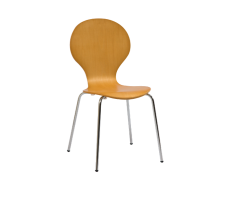 Drēbju statīvs komplektā ar koka pleciņiemGarums regulējams no 84-150cm,augstums regulējams no 108-170cm, platums 42cm1Metāls, plastmasaAr 4 riteņiem un 2 no tiem aprīkoti ar bremzēm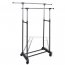 Drēbju statīvs komplektā ar koka pleciņiemGarums 40±6cmAugstums 30±4cm12Koks, āķis hromēts metālsBrūnā krāsā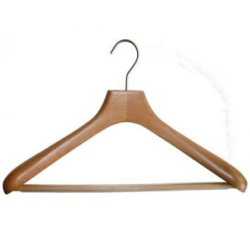 Pavisam Pavisam Pavisam Pavisam Pavisam Pavisam Pavisam Pavisam Pavisam Iepirkuma priekšmetsIzmēriDaudzums gabalosPrasībasPrasībasPretendenta piedāvājums atbilstoši tehniskās specifikācijas prasībām (apraksts un modelis)Vienības EUR bez PVNSumma kopā EUR (4x8)PVN 21% EURKopā EUR ar PVNIepirkuma priekšmetsIzmēriDaudzums gabalosM89ateriāls, krāsa citas Pretendenta piedāvājums atbilstoši tehniskās specifikācijas prasībām (apraksts un modelis)Vienības EUR bez PVNSumma kopā EUR (4x8)PVN 21% EURKopā EUR ar PVN1.Tvaika nosūcējsAugstums ne lielāks kā 66cmPlatums  ne lielāks kā  50cm1Korpusa krāsa – nerūsējošs tērauds, metāla tauku filtrs,  ievadīšana ventilācijāNe smagāks kā 15kgGaisa plūsma ne mazāka, kā 430m³/st,Vadība – elektroniskā,Trokšņa līmenis ne lielāks kā 63 dB,2.Elektriskā plīts + cepeškrāsns            ( kopējā)85x60±10x60± cm1Virsma– elektriskā stikla keramikas, plīts krāsa -nerūsējoša tēraudaCepeškrāsns-elektriskā ar konvekciju(ventilators),max. karsēšanas temp.2500C,divi durvju stikli, vielās tīrīšanas emalja. Elektroenerģijas patēriņa A klase. Displejs, 
taimeris, pulkstenis, apgaismojums cepeškrāsnī.Pavisam Pavisam Pavisam Pavisam Pavisam Pavisam Pavisam Pavisam vietadatumsamatsparakstsamatpersonas vārds, uzvārds